Year 3 Europe Project byYear 3 Europe Project byYear 3 Europe Project byCountryCountryFlag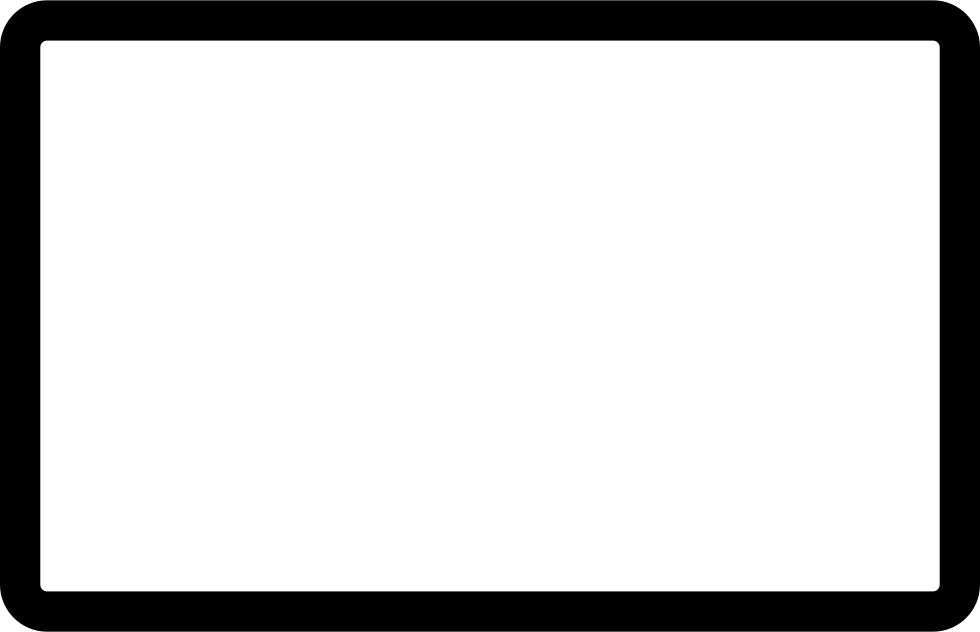 Population (number of people)Currency (money)Main Language(s)Capital cityHuman Features(cities and towns)Physical Features(mountains, rivers, lakes, sea… with names)Famous landmarks(e.g. Eiffel Tower, Colosseum…)Famous People